                      Р Е П У Б Л И К А    Б Ъ Л ГА Р И Я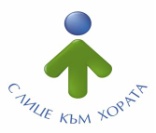 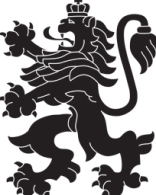                             МИНИСТЕРСТВО  НА  ЗДРАВЕОПАЗВАНЕТО                          РЕГИОНАЛНА  ЗДРАВНА  ИНСПЕКЦИЯ – ВРАЦАгр. Враца 3000      ул. „Черни Дрин” № 2	       тел: 092/62 63 77    e-mail: rzi@rzi-vratsa.com   ИНФОРМАЦИОНЕН БЮЛЕТИНза периода от 22.05.2023г.  до 26.05.2023 г.ДЕЙНОСТ  НА ДИРЕКЦИЯ „НАДЗОР НА ЗАРАЗНИТЕ БОЛЕСТИ“ЕПИДЕМИЧНА ОБСТАНОВКАЗа периода от 22.05.2023г.  до 26.05.2023 г.   в отдел „Противоепидемичен контрол“ на  РЗИ-Враца са съобщени и  регистрирани, както следва:По имунизационната кампания за КОВИД-19, през отчетения период са поставени общо 1 бр. ваксини в кабинета на РЗИ – Враца.Случаи на Заразни болести, подлежащи на задължителен отчет -  общо 28 от тях: ДЕЙНОСТИ ПО ПРОТИВОЕПИДЕМИЧНИЯ  КОНТРОЛ И НАДЗОРА НА ЗАРАЗНИТЕБОЛЕСТИДЕЙНОСТИ В ОТДЕЛ „МЕДИЦИНСКИ ИЗСЛЕДВАНИЯ“	                            /+/     /-/ДЕЙНОСТ  НА ДИРЕКЦИЯ „МЕДИЦИНСКИ ДЕЙНОСТИ“ДЕЙНОСТ  НА ДИРЕКЦИЯ „ОБЩЕСТВЕНО ЗДРАВЕ“                     ДЕЙНОСТ  НА ДИРЕКЦИЯ „ЛАБОРАТОРНИ ИЗСЛЕДВАНИЯ“ Актуална информация за качеството на питейната вода, подавана за населението на област Враца за периода от 22.05.2023г. – 26.05.2023 г.Брой населени места, в които са извършени изследвания за съответния период –  7 броя – Община ОряховоБрой изследвани проби питейна вода при консуматорите от централно водоснабдени населени места по показателите от група А –  7 брояОт тях не отговарят на Наредба № 9 за качеството на водата, предназначена за питейно-битови цели – нямаБрой изследвани проби питейна вода при консуматорите от централно водоснабдени населени места по показателите от група Б – 1 пробаОт тях не отговарят на Наредба № 9 за качеството на водата, предназначена за питейно-битови цели – нямаАНАЛИЗ НА ДЕЙНОСТТА НА РЗИ – ВРАЦА ПО КОНТРОЛ НА ТЮТЮНОПУШЕНЕТО ЗА ПЕРИОДА 22.05.2023г.  до 26.05.2023 г.За периода от 22.05.2023г. до 26.05.2023 г. РЗИ - Враца е осъществила 51 проверки.  Проверени сa 22 детски и учебни заведения, 9 лечебни и здравни заведения и 22 други закрити обществени места. За изминалия период на отчитане не са констатирани нарушения на въведените забрани и ограниченията на тютюнопушене в закритите и някои открити обществени места. Няма издадени предписания и актове.Д-Р ОРЛИН ДИМИТРОВДиректор на Регионална здравна инспекция - ВрацаКАПКОВИ ИНФЕКЦИИБРОЙЧРЕВНИ ИНФЕКЦИИБРОЙКовид-1914Скарлатина2ДРУГИ ИНФЕКЦИИБРОЙВарицела10Вирусен менингит1ОВП1ТРАНСМИВНИ ИНФЕКЦИИИзвършени проверки– общо:От тях:В лечебни заведения за извънболнична помощ4В лечебни заведения за болнична помощ3В здравни кабинети в детски и учебни заведения1Други1Извършени проучвания на регистрирани случаи на остри заразни болести (ОЗБ)28                                                                                                                        ОМП14                                                             Раздадени биопродукти128                                                             Издадени предписания19Брой извършени паразитологични изследвания- общо 102Брой извършени вирусологични изследвания - общо 55Брой извършени микробиологични изследвания – общо 812Администриране на процеса по регистрация  на лечебните заведения за извънболнична помощ и хосписите 3Проверки по чл. 93 от Закона за здравето по жалби и сигнали при нарушаване на правата на пациентите4Контрол върху дейността на лечебните заведения и медицинските специалисти. Проверки  на лечебните заведения за болнична и извънболнична помощ, проверки по чл. 93 от Закона за здравето4Контрол на медицинска документация10Обработени документи в РКМЕ1140Проверки по методиката за субсидиране на лечебните заведенияКонтрол на дейността по медицинската експертиза Контрол на обектите за търговия на едро и дребно с ЛП по ЗЛПХМ13Контрол и мониторинг на дейности със значение за здравето на човека (ДЗЗЧ):32-          проверки по подържане чистотата на населените места от общините4-          проверки на службите по трудова медицина (СТМ)- -    проверки по чл.56 от ЗЗ 42Взети проби за анализ16Становища за преценяване на необходимостта от извършване на оценка на въздействието върху околната среда (ОВОС) за инвестиционно предложение и извършване на  екологична оценка/ (ЕО) на планове и програми-Проверки на обекти с обществено предназначение 66Проверки на продукти и стоки със значение за здравето на човека3Мониторинг и контрол на радиационни параметри на средата по държавен здравен контрол36Дейности и прояви, свързани с международни и национални дни, посветени на здравен проблем-Здравна оценка на седмични разписания-Участие в ДПК-Разпространине на печатни и аудио-визуални, здравнообразователни, информационни и методични материали-Издадени предписания-Издадени АУАН-Извършени лабораторни изпитвания и измервания – общо:От тях:147за обективизиране на държавния здравен контролконтрол на козметични средстваводи от плувни басейни00за осъществяване мониторинг на факторите на жизнената среда:води за питейно-битови нужди89по искане на физически и юридически лица58